Publicado en México el 22/10/2020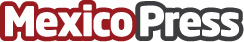 Meetmaps, la plataforma para gestión  de eventos amplía su equipo en MéxicoLa empresa elige México para crear un equipo local en Latinoamérica para estar más cerca de los clientes y llegar a más eventos de forma tan próxima como en EspañaDatos de contacto:Comunciación Meetmaps+34 93 328 43 26Nota de prensa publicada en: https://www.mexicopress.com.mx/meetmaps-la-plataforma-para-gestion-de-eventos Categorías: Comunicación Marketing E-Commerce Ciudad de México http://www.mexicopress.com.mx